Minutes from:  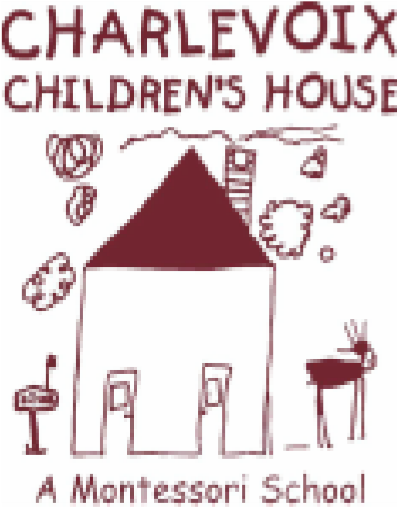 Charlevoix Children’s House, Inc. 	 Executive Board Meeting *approved Date:  11/11/2019	           Time: 6:00 pm Location:    Pigs Eatin Ribs Board Members:  Present: Chris Matye, Jill Kline, Linda Zerby, Amanda Evans, Molly VargasAbsent:  Seth Arnold, Dianne DreyerOthers Present: N/AProceedings:  Meeting called to order at 6:06 p.m. by vice president, Chris Matye September and October meeting minutes approved by Matye and seconded by ZerbyMatters for Decision 3.1 noneAction Item: Treasurer’s Report:  Jill Kline , updated financials4.2 President’s Report/Building, Maintenance & Playground:  Seth Arnold - absent              4.3. 	Vice President’s/Website& Marketing Report:   Chris Matye			1. need gutters cleaned, will send out email for parent volunteers			2. need playground swings updated and also may need shed repairs.Directress Report: Molly Vargas, Directress We are up for state of Michigan licensing renewalDecember 19th Christmas program at Charlevoix Public LibraryFundraising & Grant:  Amanda Evans Fright Night Fundraising update and totalsGiving Tuesday Facebook Campaign donation, set for Tuesday Dec 3rd Will be sending thank you notes sent to Fright Night sponsorsSocial & Volunteer/Fundraising & Grant: Linda Zerbycottage pottery fundraiser- will contact Paige for weekend availabilityCharlevoix community foundation, awaiting update on donation5.1     New Business: 5.2.    Old Business: Announcements: Next Board of Director’s meeting will be held on Monday December 9th at 6:00 pm at the Charlevoix Public Library in the Armstrong RoomMeeting adjourned at 7:50 p.m by Chris Matye  Meeting Minutes submitted by Secretary, Linda Zerby 